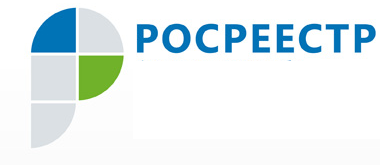 Пресс-релиз23.01.2019 Росреестр Югры ведет работу по переводу в электронный вид правоустанавливающих документов на недвижимостьВ югорском Росреестре на сегодняшний день находятся на хранении около 1,5 миллионов реестровых дел. По состоянию на 1 января 2019 года оцифровано порядка 212 тыс. дел. Как сообщили в Управлении, оцифровка ведется в соответствии с Планом-графиком проведения работ по перекомплектованию и переводу в электронную форму дел правоустанавливающих документов. В 2018 году сотрудниками Управления переведено в электронную форму 74 689 дел правоустанавливающих документов, что составило 102 % от планового показателя. Это также на 400 единиц больше количества дел, оцифрованных в 2017 году.   «Наличие электронных архивов существенно ускоряет сроки проведения учетно-регистрационных процедур, что отражается на общем уровне качества  услуг Росреестра, предоставляемых населению. Кроме того, создание электронного архива способствует оперативному межведомственному взаимодействию и обслуживанию населения по экстерриториальному принципу, - считает руководитель Управления Владимир Хапаев.Пресс-служба Управления Росреестра по ХМАО – Югре          